План по улучшению качества работы учреждения разработанных на основании отзывов посетителей сайтаВ связи с тем ,что за отчётный период (1- е полугодие 2020 г.)  ,отзывов посетителей сайта не было план по улучшению качества работы учреждения разработанных на основании отзывов посетителей сайта не требуется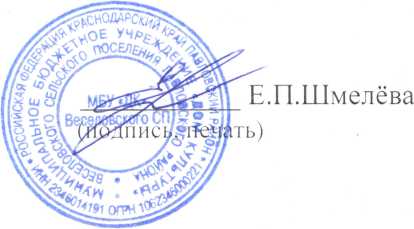 Директор ДК25.06.2020 г.